ПАСПОРТ КАБИНЕТАУЧИТЕЛЯ-ДЕФЕКТОЛОГАул. Елизарьевых, 31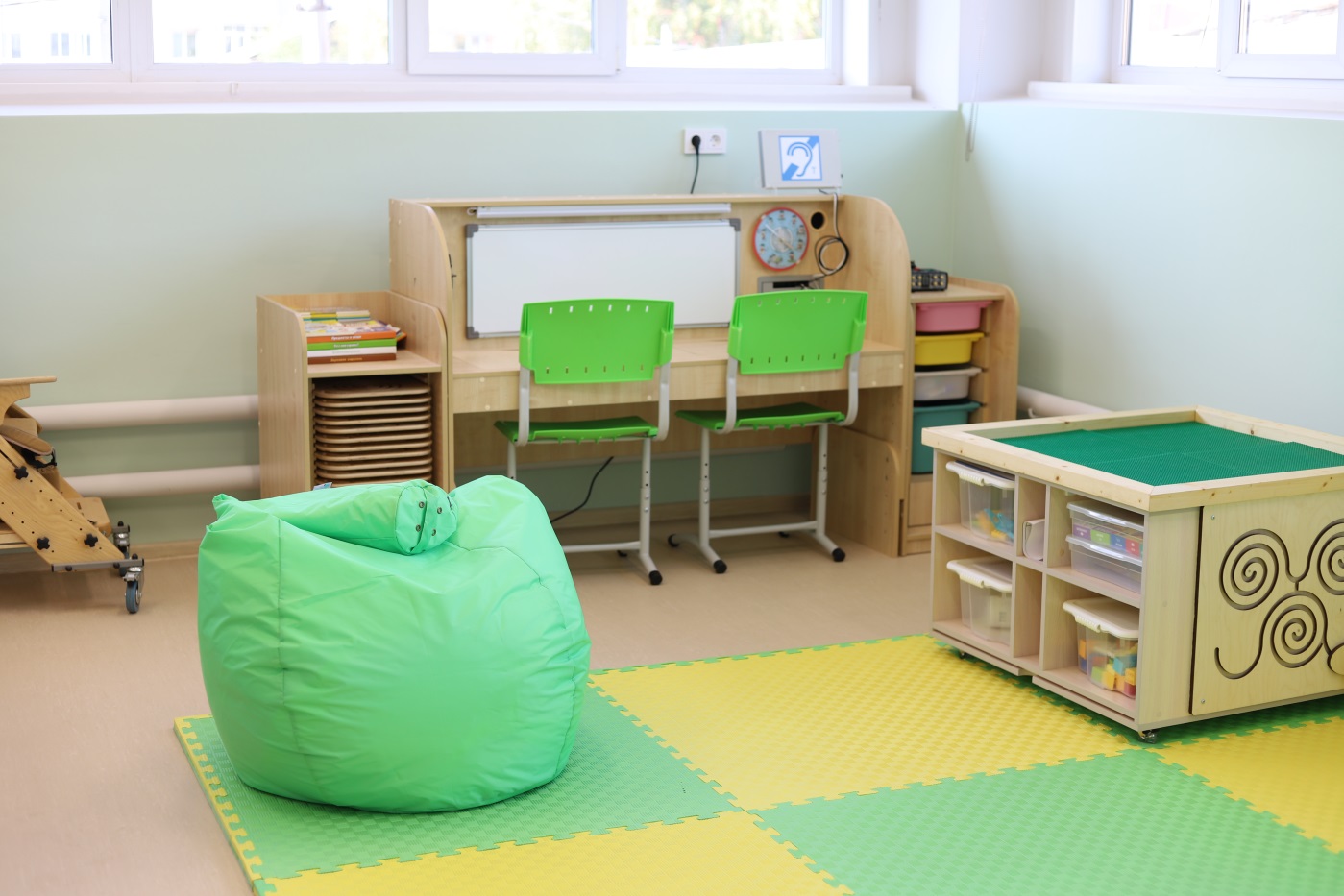 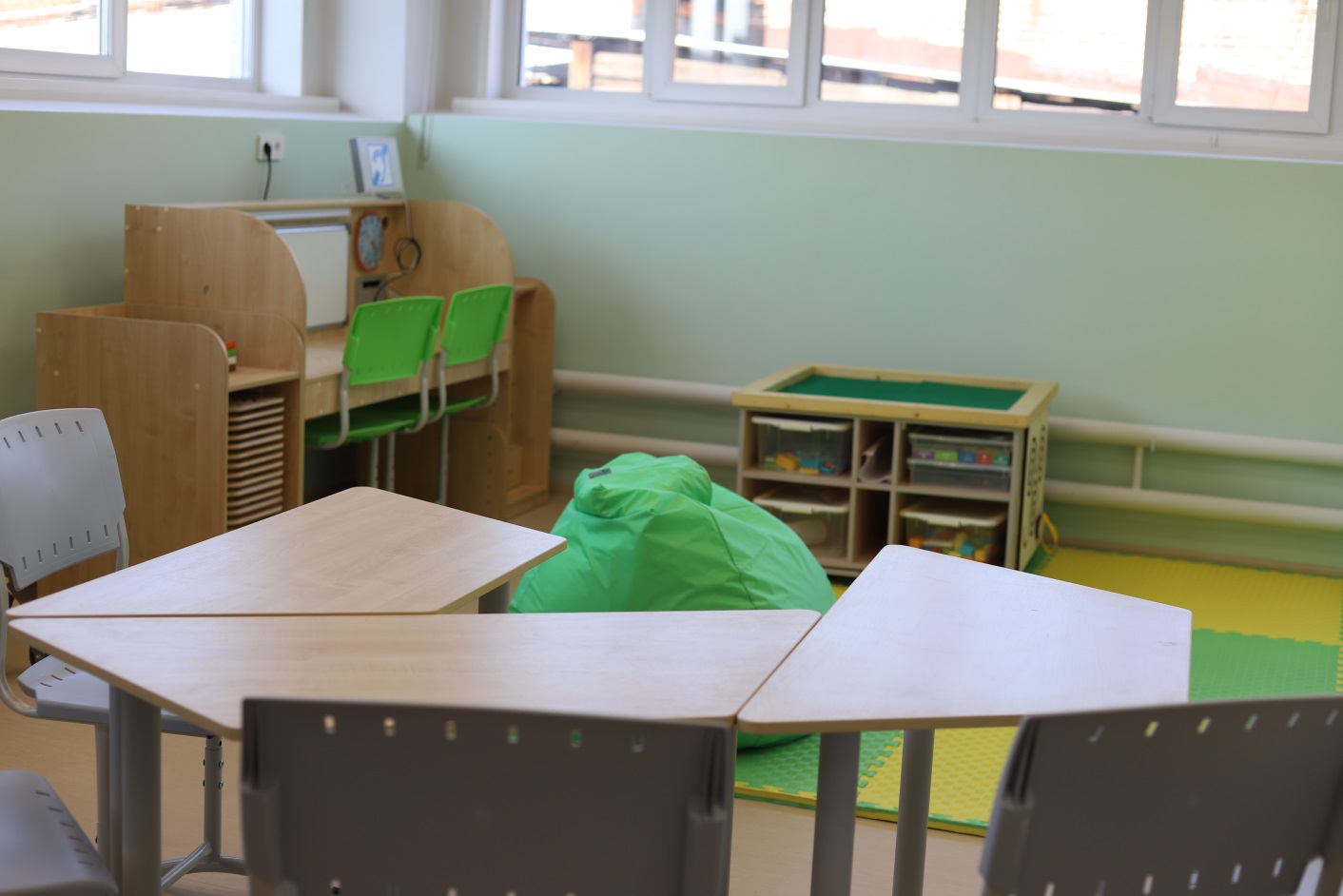 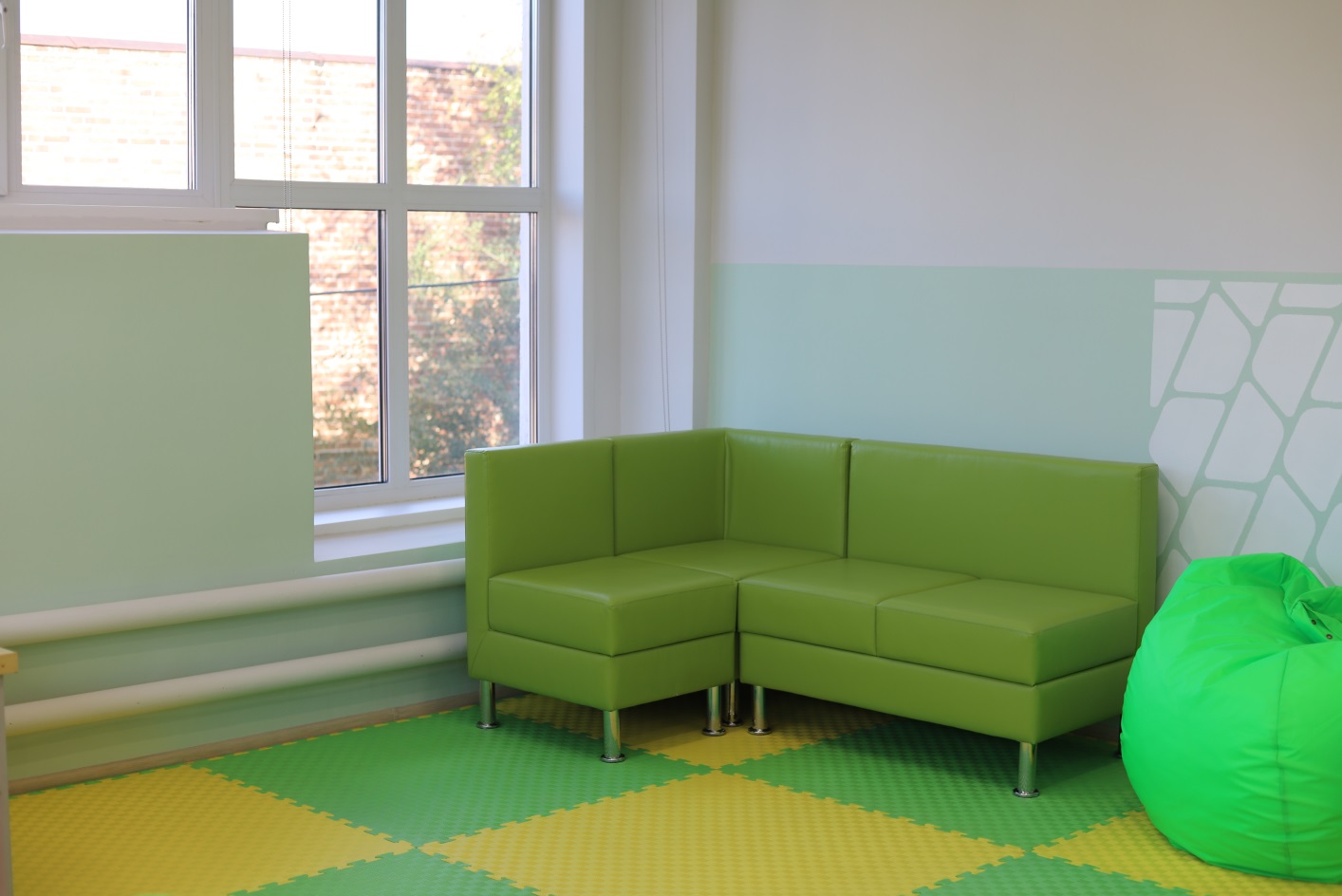 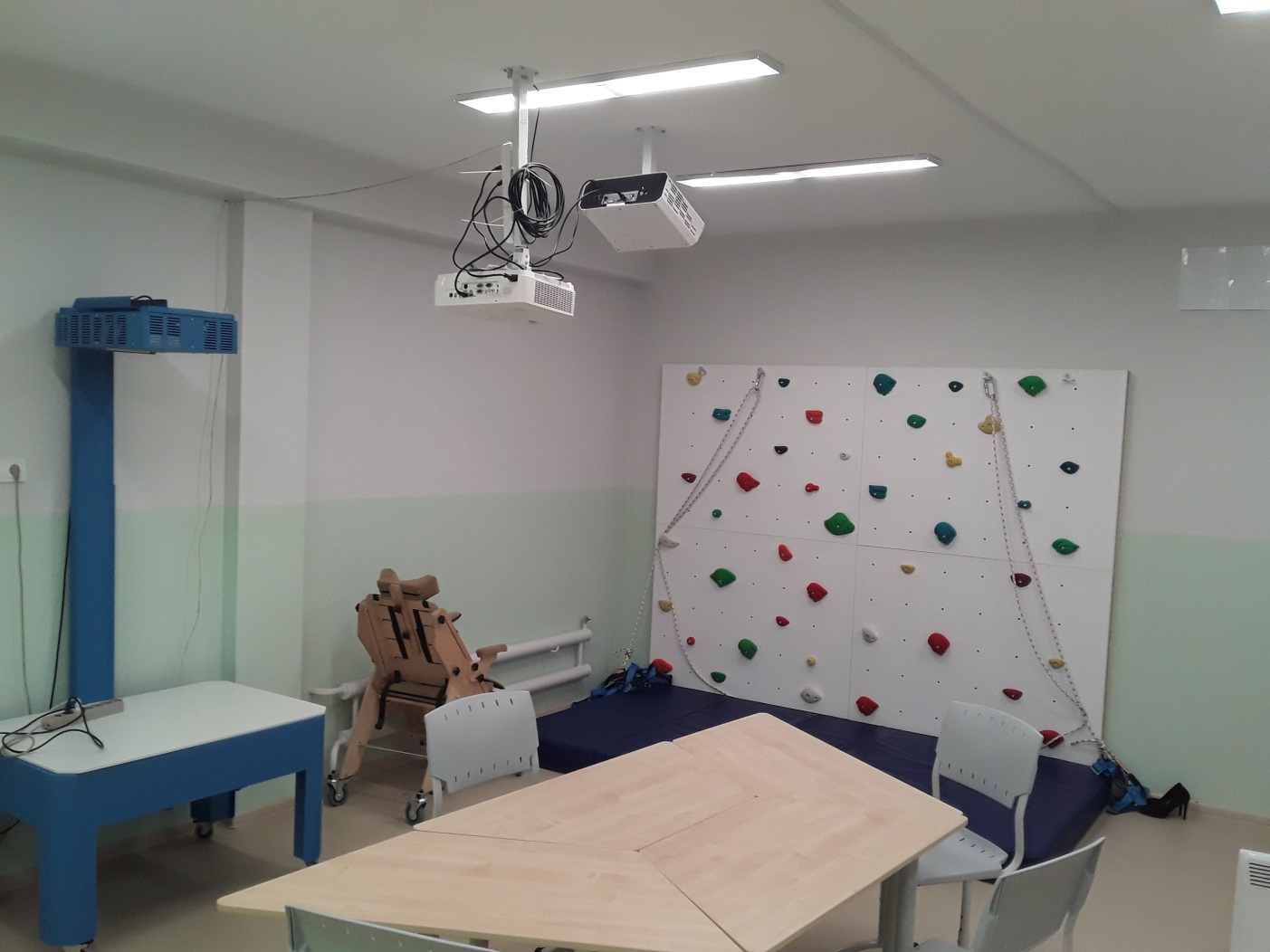 № п/пНаименованиеОбеспеченность1.Игровой многофункциональный стол +2.Игровой комплект психолога № 3 «Ориентация в пространстве и зрительно-моторная координация»+3.Интерактивный скалодром+4.Интерактивная песочница 2 в 1+5.Кресло-мешок+6.Модульный диван+7.МФУ PANTUM CM 1100 SERIES+8.Набор пособий для дефектологов+9.Ноутбуки+10.Опора для сидения для проведения коррекционно-развивающих занятий детей в возрасте от 6 до 18 лет +11.Проектор  (к скалодрому)+12.Профессиональный интерактивный стол для детей с РАС +13.Развивающий набор психолога +14.Стол письменный с двумя тумбами +15.Стол-трансформер нерегулируемый +16.Стул ученический, регулируемый по высоте.+17.Сухой бассейн с подсветкой +18.Тренажер «Колесо – трансформер»+19.Фибероптический модуль «Солнышко»+20.Шкаф полузакрытый +